Salier-Realschule Waiblingen             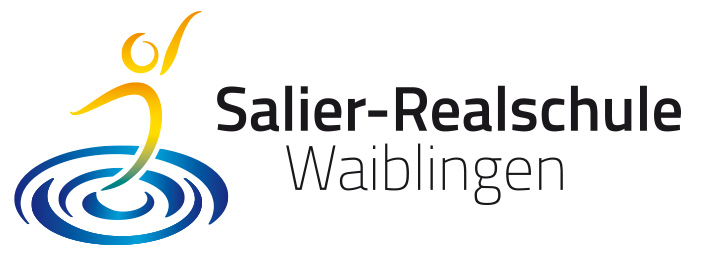 Im Sämann 30				Telefon	 (07151) 5001-406071334 Waiblingen			Telefax	 (07151) 5001-4099					sekretariat@salier-rs.schule.bwl.deAn die aufnehmende Einrichtung von Name des Schülers / der Schülerin: ……………………………………………Klasse:  ….Berufsorientierung an Realschulen (BORS) Sehr geehrte Damen und Herren, für die Schülerinnen und Schüler der Klassen 8 des M-Niveaus der Salier-Realschule in Waiblingen wird vom 11.07. bis 15.07.2022 eine Berufsorientierungswoche durchgeführt, damit sich die Schüler möglichst früh mit der Frage ihrer späteren Ausbildungs- und Berufsentscheidung auseinandersetzen können. Die erste praktische Berufserfahrung soll dabei im sozialen Bereich stattfinden (Sozialpraktikum). Der zeitliche Umfang soll ca. 5 Stunden am Tag betragen. Die Berufsorientierung soll den Schülern/innen die Gelegenheit geben, ein Berufsfeld näher kennen zu lernen. Die Berufsorientierung soll neben praktischer Mitarbeit, auch alle anderen Aktivitäten umfassen, die geeignet sind, ein realistisches Bild des entsprechenden Berufes zu vermitteln. Weiterführende Informationen finden Sie unter der Adresse http://schulamt-backnang.de/,Lde/Startseite/Beraten+_+Foerdern/Berufliche+Orientierung im Internet. Für die Zeit der Berufsorientierung sind die Schüler/innen durch die Schule versichert.Wir wissen, welch hohes Maß an Aufwand und Offenheit gegenüber unseren Schülern/innen wir von Ihnen erbitten. Zugleich sind wir aber überzeugt, dass sich diese Mühe lohnt, denn die Berufserkundung soll den Berufstätigen und vielleicht auch Ihren Mitarbeitern von morgen eine zuverlässige erste Orientierung in der Praxis ermöglichen, ohne die eine gute Berufsentscheidung nicht denkbar ist. Der Sinn unseres beiliegenden Beurteilungsbogens besteht darin, herauszufinden, in welchen Bereichen unsere Schülerinnen und Schüler Schwächen bzw. Stärken aufweisen. Das Ergebnis der Auswertung fließt nicht in eine schulische Note ein, sondern ist eine wertvolle Rückmeldung für uns, um die pädagogische Arbeit besser auf die Bedürfnisse der Arbeitswelt abstimmen zu können. Deshalb wären wir Ihnen sehr dankbar, wenn Sie sich nach Ablauf des Praktikums die Zeit zum Ausfüllen nehmen und uns das Formular zurückschicken würden. Wenn ein genanntes Kriterium im Praktikum keine Rolle spielte, brauchen Sie selbstverständlich nicht auf jeden einzelnen Punkt einzugehen. Herzlichen Dank für Ihre Mühe und Ihr Entgegenkommen bei der Betreuung unserer Schüler! Mit freundlichen Grüßen BORS-Beauftragte der Salier-Realschule 